Zał. Nr 2 c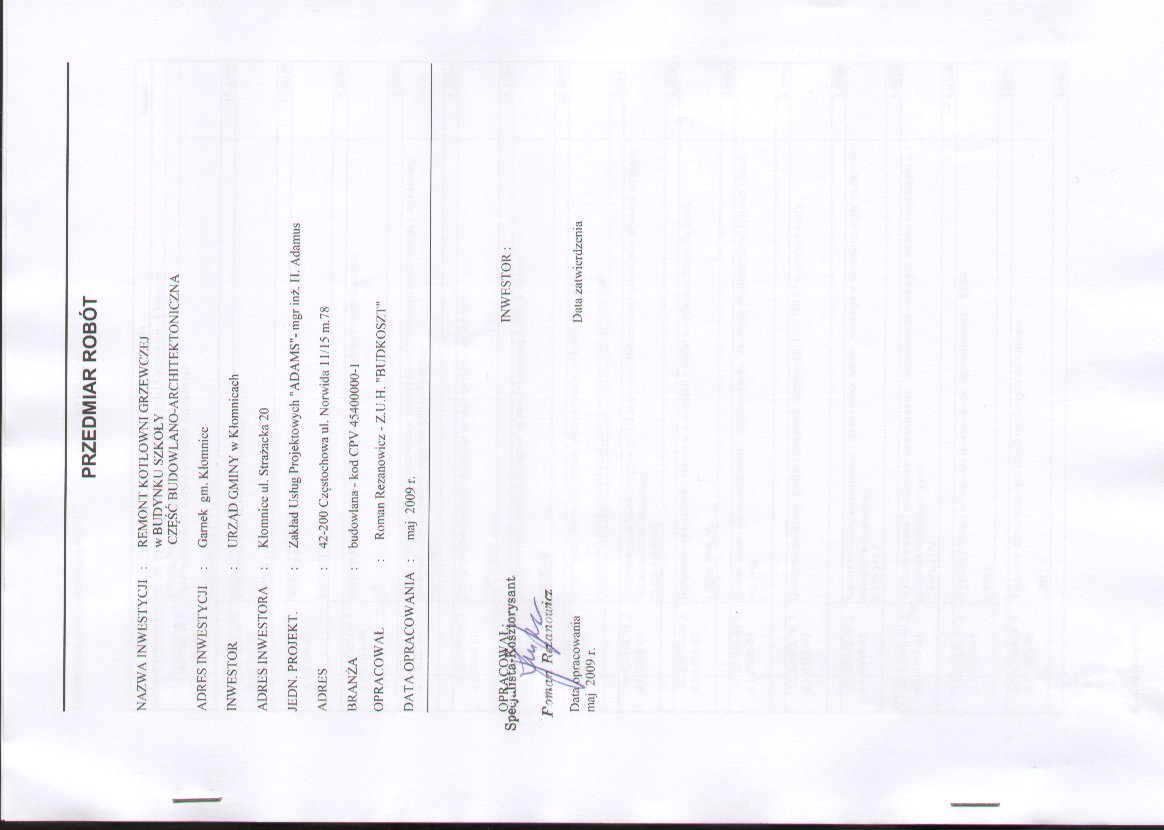 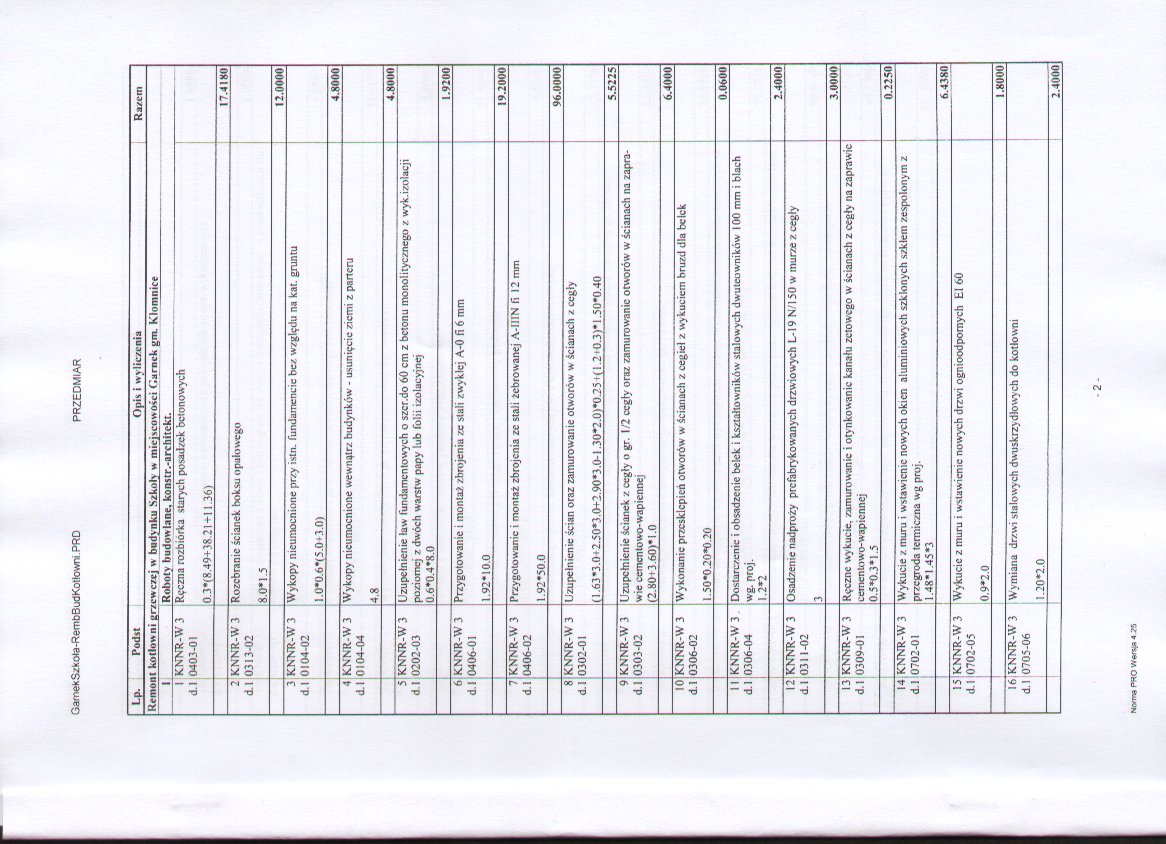 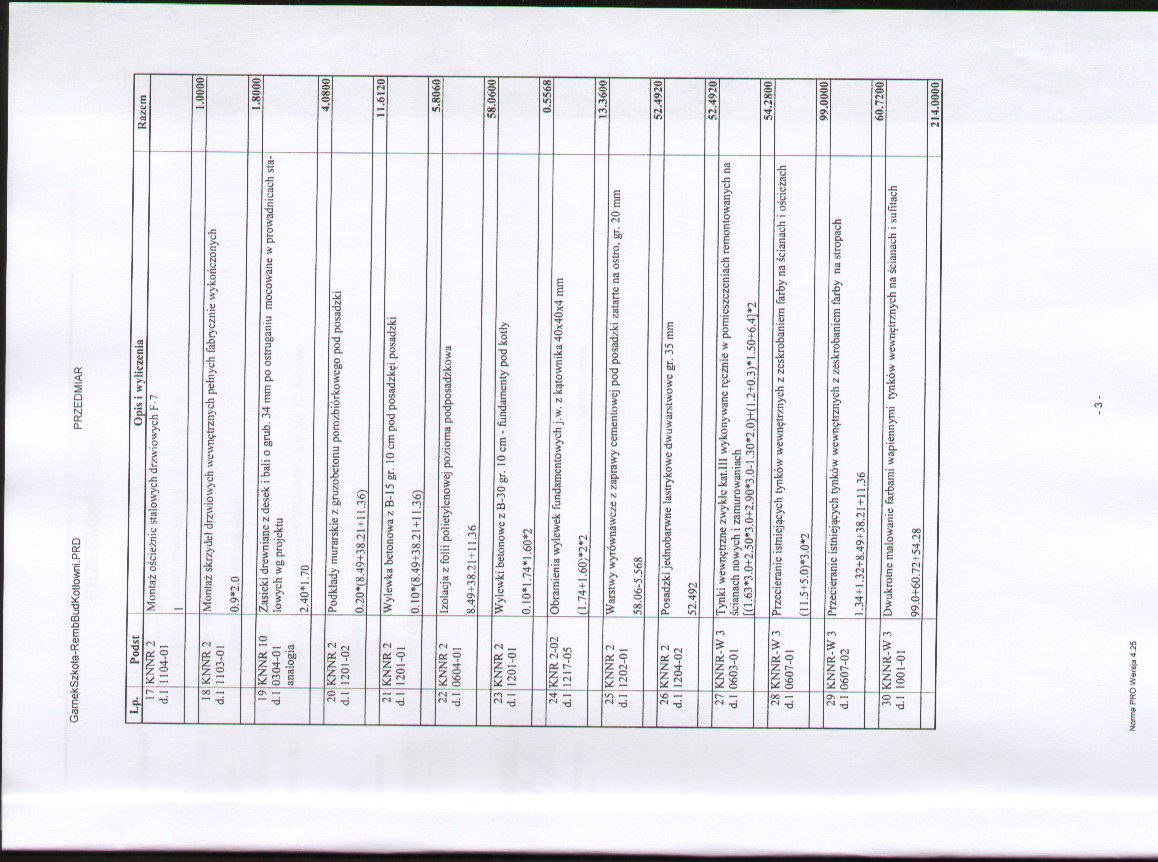 